     Attendees: Christine Fitzpatrick; Andrea Simmons; Zlata Phillips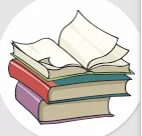 Sander Bonvell, Don Ambrose; Mandy Rider; Danielle Thomson and Julia Barocas.Welcome to our new member Julia Barocas! Update on activities since the 8/30/22 meeting: Christine provided the current account balance of $6300+, and announced that there are now three official signatories for our FOL account at the BSNB: Meredith Tower, Christine Fitzpatrick and Andrea Simmons.Membership/dues discussion ended in an agreement to keep fees low and encourage new members. Fees (per year): $5 individual, $10 family and “Surprise Us!”.Reminder to support the Sept 24th Foraging Program included contacting PTA, flyers to garden centers etc.Secretary position was filled: Julia Barocas was nominated by Danielle Thomson and seconded by Don Ambrose. Our thanks to Julia who brings valuable skills to this position.A Book Sale will be run during the Annual Car Show on Oct. 9 with sign-ups to be solidified during the 9-3:30 slots. Featured will be FOL flyers and a Northshire Bookstore gift certificate drawing. $50 was allotted from FOL funds, and hopefully some type of donation from Northshire will enhance that. (Contact Andy Manion re that donation)The FOL brochure will be redesigned by Danielle and Christine in time for these upcoming events, and library distribution.All agreed that going forward all meetings will be scheduled on the 3rd Thursday of each month at 6PMIdeas discussed for FOL Programing included: Don Ambrose proposed two programs that he would offer for the fall and going forward. Scheduled for Nov. 5th at 11AM is a children’s magic class for ages 10 & up. Sign-up through the library would be limited to about 10 children. Another Memory Training Program was discussed and will be scheduled at a later date. Don suggested collecting info at children’s programs to send participants Birthday cards.Sander XXXX volunteered to present his popular program on Composting, date TBA.Next meeting will be Thursday, OCT 20th at 6PM